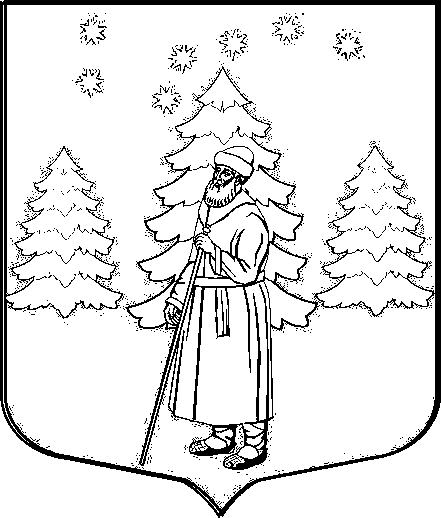 АДМИНИСТРАЦИЯ СУСАНИНСКОГО СЕЛЬСКОГО ПОСЕЛЕНИЯГАТЧИНСКОГО МУНИЦИПАЛЬНОГО РАЙОНАЛЕНИНГРАДСКОЙ ОБЛАСТИП О С Т А Н О В Л Е Н И Е21 мая 2021                                                          	       		        № 170В соответствии с Федеральным законом от 06.10.2013 №131-ФЗ «Об общих принципах организации местного самоуправления в Российской Федерации», ст. 100, 121 Бюджетного кодекса РФ, руководствуясь Уставом муниципального образования «Сусанинское сельское поселение»,П О С Т А Н О В Л Я Е Т:Внести изменения в постановление администрации Сусанинского сельского поселения № 02 от 12.01.2006г «Об утверждении Положения о муниципальной долговой книге Сусанинского сельского поселения», изложив подпункт 1.2 Положения в следующей редакции:          «1.2. Муниципальная долговая книга Сусанинского сельского поселения представляет собой систематизированный свод информации о долговых обязательствах Сусанинского сельского поселения, составляющих муниципальный долг Сусанинского сельского поселения.          В Долговую книгу вносятся долговые обязательства, выраженные в форме:1) ценным бумагам муниципального образования (муниципальным ценным бумагам);2) бюджетным кредитам, привлеченным в валюте Российской Федерации в местный бюджет из других бюджетов бюджетной системы Российской Федерации;3) бюджетным кредитам, привлеченным от Российской Федерации в иностранной валюте в рамках использования целевых иностранных кредитов;4) кредитам, привлеченным муниципальным образованием от кредитных организаций в валюте Российской Федерации;5) гарантиям муниципального образования (муниципальным гарантиям), выраженным в валюте Российской Федерации;6) муниципальным гарантиям, предоставленным Российской Федерации в иностранной валюте в рамках использования целевых иностранных кредитов;7) иным долговым обязательствам, возникшим до введения в действие Бюджетного кодекса РФ, и отнесенным на муниципальный долг.».Настоящее Постановление вступает в силу со дня официального опубликования в сетевом издании «Гатчинская правда.ру» и подлежит размещению на официальном сайте муниципального образования Сусанинское сельское поселение.Контроль за исполнением настоящего постановления оставляю за собой.Глава администрацииСусанинского сельского поселения                                                  К.С. МоринО внесении изменений в постановление администрации Сусанинского сельского поселения № 02 от 12.01.2006 «Об утверждении Положения о муниципальной долговой книге Сусанинского сельского поселения» 